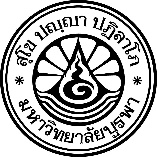 Requested form for change chairperson or the independent study advisory committee Faculty.................................................... Burapha university………………………………………………………………………………………..Subject Request to change the chairperson or the independent study advisory committee To Dean of Graduate School I am  (Mr./Mrs./Ms.)		                             Student ID Program			                Major/Pathway				Faculty 				  Beginning year of study	          First Semester   Final Semester         Study type  Full-time          Part-time Contact  telephone number			E-mail						Request to change the chairperson/ independent study advisory committee 
The previous independent advisory committee				     				 		Opinion		Signature   1. Principal advisor ....................................................................................  ..............................................  ...............................   2. Co- advisor  ....................................................................................          ..............................................  ...............................   3. Co- advisor  ....................................................................................          ..............................................  ...............................	Due to													Proposed new independent advisory committee				Opinion		                Signature   1. Principal advisor..............................................................................           ..............................................  ...............................   2. Co- advisor  ....................................................................................         ..............................................  ...............................   3. Co- advisor  ....................................................................................         .............................................    ...............................I have already consulted the program director to change the chairperson  or the independent study advisory committee.Please be informed accordingly.		          		    Student Name									(						)		Date	Month		Year.		 Agreed           Disagreed(Signature)…………………………………………..………              (……………………………………………….…)Program DirectorDate	Month		Year………………….. Agreed           Disagreed(Signature)…………………………………………..…………            (……………………………………………….…)Head of Department/DevisionDate	Month		Year……………………. Agreed           Disagreed(Signature)…………………………………………..………                (……………………………………………….…)Dean, Faculty of………………………..Date	    Month		Year………………….. Approved           Disapproved(Signature)…………………………………………..…………           (……………………………………………….…)Dean of Graduate SchoolDate	   Month		Year…………………..